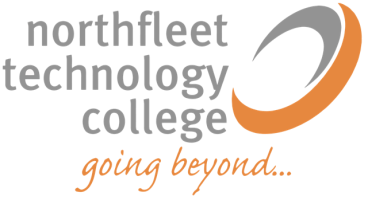 Learning Supervisor Date: 		.........................................................Signed:	.........................................................Person SpecificationPerson SpecificationPersonal QualitiesEssentialPersonal QualitiesProactive and autonomousWell organised Patient and good humouredEffective presence with studentsCope with a demanding workloadEnthusiasticRespond calmly and resolve challengesEmotionally intelligentTeam playerRole model Professional demeanour and attirePersonal QualitiesDesirablePersonal QualitiesCommitted to own professional developmentSelf-reflectiveKnowledge & SkillsEssentialKnowledge & SkillsGood standard of general education Self management skillsCreative approach to problem solving Experience of working with young peopleTime management skillsEffective communication skillsUnderstand and comply with all school policies and procedures Basic ICT skills to include Microsoft Office and Web browsingKnowledge & SkillsDesirableKnowledge & SkillsKnowledge and application of behaviour management strategies First Aid TrainedAbility & willingness to drive the Mini BusSpecific Role RequirementsEssentialSpecific Role RequirementsAbility to interpret cover work and express to students in a meaningful mannerAbility to maintain effective discipline and order in a classroom/open plan environment Ability to create meaningful cover work where appropriate Ability to work with other teachers and support staff in a team teach setting Specific Role RequirementsDesirableSpecific Role RequirementsLevel 3 TA qualificationUnderstanding of national curriculum and KS4 subject content Ability to assess work against a given specification ExperienceEssentialExperienceWorking in a school learning environment (classroom or open plan)Working with school curricula at key stage 3,4 or 5Working with children Working with adults as part of a close team Working in an environment where effective praise and discipline techniques are used.ExperienceDesirableExperienceProducing work for a school environmentOther EssentialOther Other DesirableOther It is an essential criterion for all staff to understand their safeguarding responsibilities:To be responsible for promoting and safeguarding the welfare of children and young people within the schoolTo comply with policies and procedures relating to child protection, health, safety and security, confidentiality and data protection, reporting all concerns to an appropriate person.It is an essential criterion for all staff to understand their safeguarding responsibilities:To be responsible for promoting and safeguarding the welfare of children and young people within the schoolTo comply with policies and procedures relating to child protection, health, safety and security, confidentiality and data protection, reporting all concerns to an appropriate person.